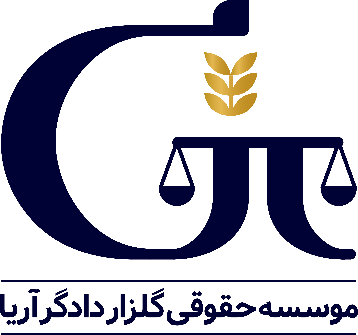 انجام کلیه امور مهاجرت و ویزافرم ارزیابی دانش آموزی (تحصیل در مدارس) لطفا آدرس ایمیل خود را با دقت وارد نمایید. درصورتی که در صندوق ورودی ایمیل خود پیامی از سوی ما دریافت نکرده اید، قسمت اسپم ایمیل خود را بررسی نمایید. به دلیل حجم بالای تقاضای بررسی فرم های ارزیابی ممکن است پاسخگویی کارشناسان حقوقی ما زمان بر باشد. از بردباری شما سپاسگزاریم.Top of Formاطلاعات فردی (متقاضی)نام و نام خانوادگی   سن   جنسیت           اطلاعات تماس (متقاضی یا والدین)ایمیل (ارسال نتیجه فرم ارزیابی)   تلفن همراه   تلفن ثابت   شرایط تحصیلیآخرین پایه تحصیلی گذرانده شده      معدل آخرین پایه تحصیلی              سطح فعلی زبان خارجه      نوع مدرسه    آیا پدر یا مادر هر دو قصد اخذ ویزای توریستی یا همراه را دارند؟         کشورهای مورد نظر به ترتیب اولویت   تمکن مالیمیزان دارایی والدین ( نقدی و غیر نقدی )         اطلاعات تکمیلینحوه آشنایی با ما     توضیحات   تغییر کد